Edukacja wczesnoszkolna kl. 15. 05. 2020 r.Temat 140. Kolory wiosnyZapoznajemy się wyglądem majowej łąki i pracą rolnika.Wykonujemy zadania w  ćwiczeniu – str. 18.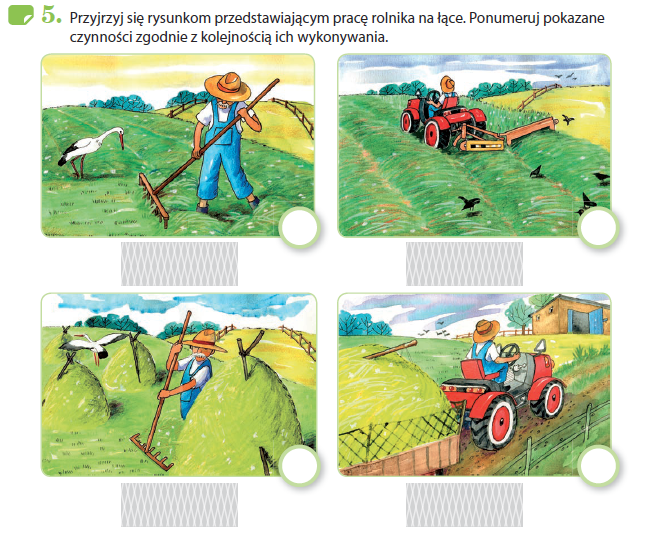 Poznajemy mieszkańców łąki.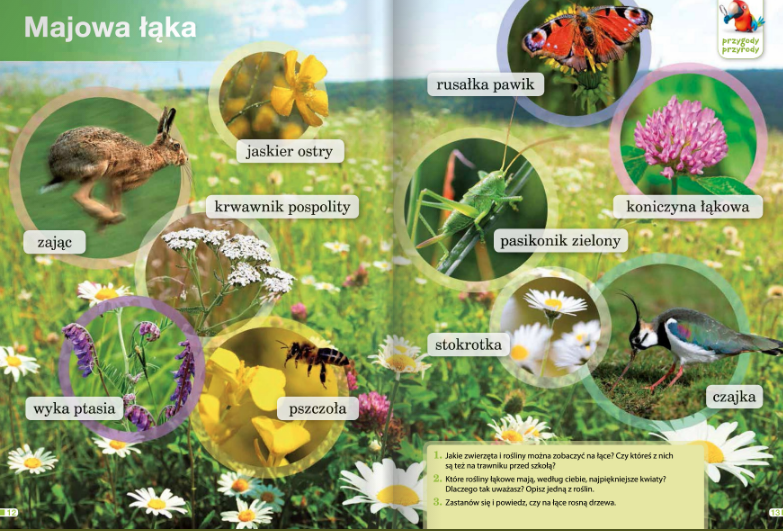 Wykonujemy 1 i 2 zadanie z podręcznika – str.15. Pracę odsyłamy do oceny. 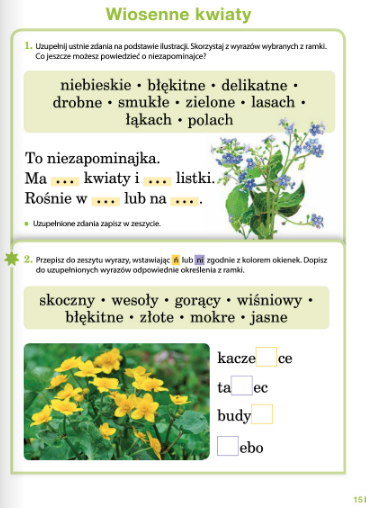  „Kolorowy chodniczek” – konstruujemy grę matematyczną- podręcznik do matematyki str. 42-43  (możemy sami ustalić zasady gry).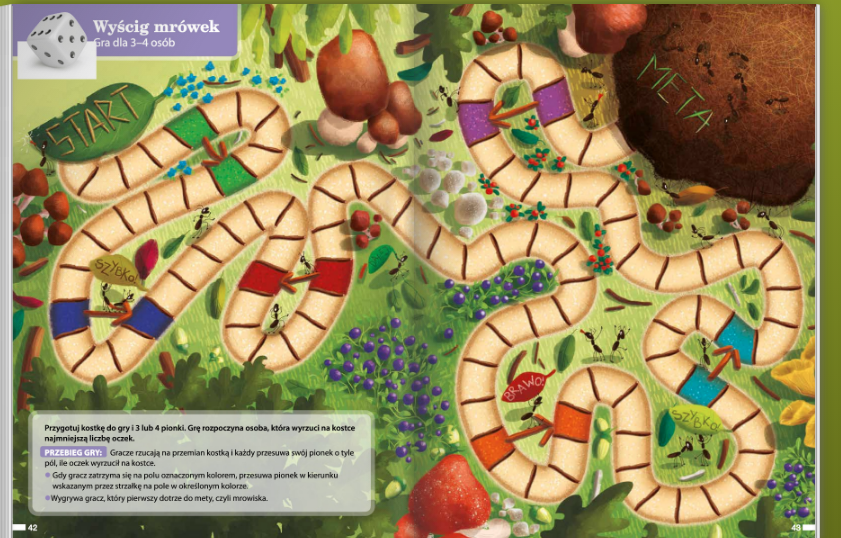 „Kolorowa łąka” –wykonujemy pracę plastyczną dowolną techniką. Uczymy sie piosenki „Łąka – królestwo owadów”(płyta w ćwiczeniu do muzyki) . Wychowanie fizyczne Skoki jednonóż i odbicia do skoków – ćwiczenia i zabawy na podwórku.